           firma SVOBODA – Lučice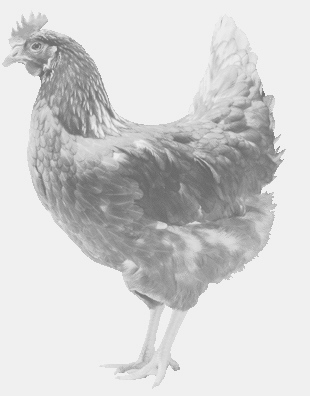  drůbežárna Mírovka, Vadín, 569489358, 777989857NOSNÉ KUŘICEbarva červená a černáStáří:    14 - 15   týdnůCena:   130 - 135,- Kč/kusúterý 8. srpna 2017V 10.30 hod.- Břístvíu kostela u autob.zastávkyMožno objednat: 569 489 358,                                  svoboda.lucice@seznam.cz